Week of Sept 15, 2019Exodus 16:1-8, 13-15Key Verse: “That evening quail came and covered the camp, and in the morning there was a layer of dew around the camp.  (Exodus 16:13)1 And they took their journey from Elim, and all the congregation of the children of Israel came unto the wilderness of Sin, which is between Elim and Sinai, on the fifteenth day of the second month after their departing out of the land of Egypt. 2 And the whole congregation of the children of Israel murmured against Moses and Aaron in the wilderness: 3 And the children of Israel said unto them, Would to God we had died by the hand of the LORD in the land of Egypt, when we sat by the flesh pots, and when we did eat bread to the full; for ye have brought us forth into this wilderness, to kill this whole assembly with hunger. 4 Then said the LORD unto Moses, Behold, I will rain bread from heaven for you; and the people shall go out and gather a certain rate every day, that I may prove them, whether they will walk in my law, or no. 5 And it shall come to pass, that on the sixth day they shall prepare that which they bring in; and it shall be twice as much as they gather daily. 6 And Moses and Aaron said unto all the children of Israel, At even, then ye shall know that the LORD hath brought you out from the land of Egypt: 7 And in the morning, then ye shall see the glory of the LORD; for that he heareth your murmurings against the LORD: and what are we, that ye murmur against us? 8 And Moses said, This shall be, when the LORD shall give you in the evening flesh to eat, and in the morning bread to the full; for that the LORD heareth your murmurings which ye murmur against him: and what are we? your murmurings are not against us, but against the LORD.13 And it came to pass, that at even the quails came up, and covered the camp: and in the morning the dew lay round about the host. 14 And when the dew that lay was gone up, behold, upon the face of the wilderness there lay a small round thing, as small as the hoar frost on the ground. 15 And when the children of Israel saw it, they said one to another, It is manna: for they wist not what it was. And Moses said unto them, This is the bread which the LORD hath given you to eat. Understanding the ScripturesExodus is the second book of the Bible is its authorship is attributed to Moses.  Deuteronomy 31:9 confirms “Moses wrote down this law and gave it to the Levitical priests.”  Exodus also represents a synopsis of the activities that took place in the wilderness after the Israelites left the land of Egypt.  The Exodus began in Exodus 13-18 in 1446 BC.  The Israelites were on the move after leaving Egypt, making the journey toward Sinai.  The location in today’s lesion is the Desert or Wilderness of Sin.  The “Wilderness of Sin” is the Sinai Peninsula, just east of Egypt.  It was a vast and hostile environment of sand and stone.  It is nearly one month later since their freedom from Egypt and the people revert to the same complaints they presented at the Red Sea experience in Exodus 14:11-12, indicating “It would have been better for us to serve the Egyptians than to die in the desert!”  Upon the murmuring of the people, God appeared to Moses with the promise that He would bless the people with food.  God gave specific instructions to Moses about how the people were to gather the food.  The following morning, God responded to the murmuring of the people and sent bread from heaven, which the people called “manna”. Manna means “what is it?”  The manna (bread from heaven) fed the Israelites throughout the wilderness experience. “Bread from heaven” signified not only satisfaction of their physical needs but also that their whole lives were to be sustained by the Lord and governed by their test of obedience.  Just as the plagues were signs for Pharaoh and the Egyptians to come to the knowledges of the Lord, the manna from heaven was intended to bring the Israelites into a knowledge of the Lord as the God who brought them out of Egypt.  God also provided qual in response to the people request for mean.  God provided for the needs of His people, so much so that the psalmist described it as “angel food” (Psalm 78:25)Republishing of the Sunday School Publishing Board 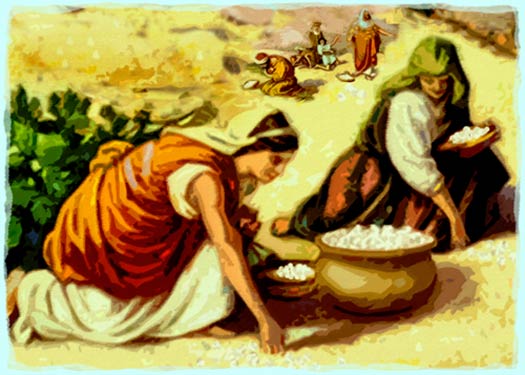 